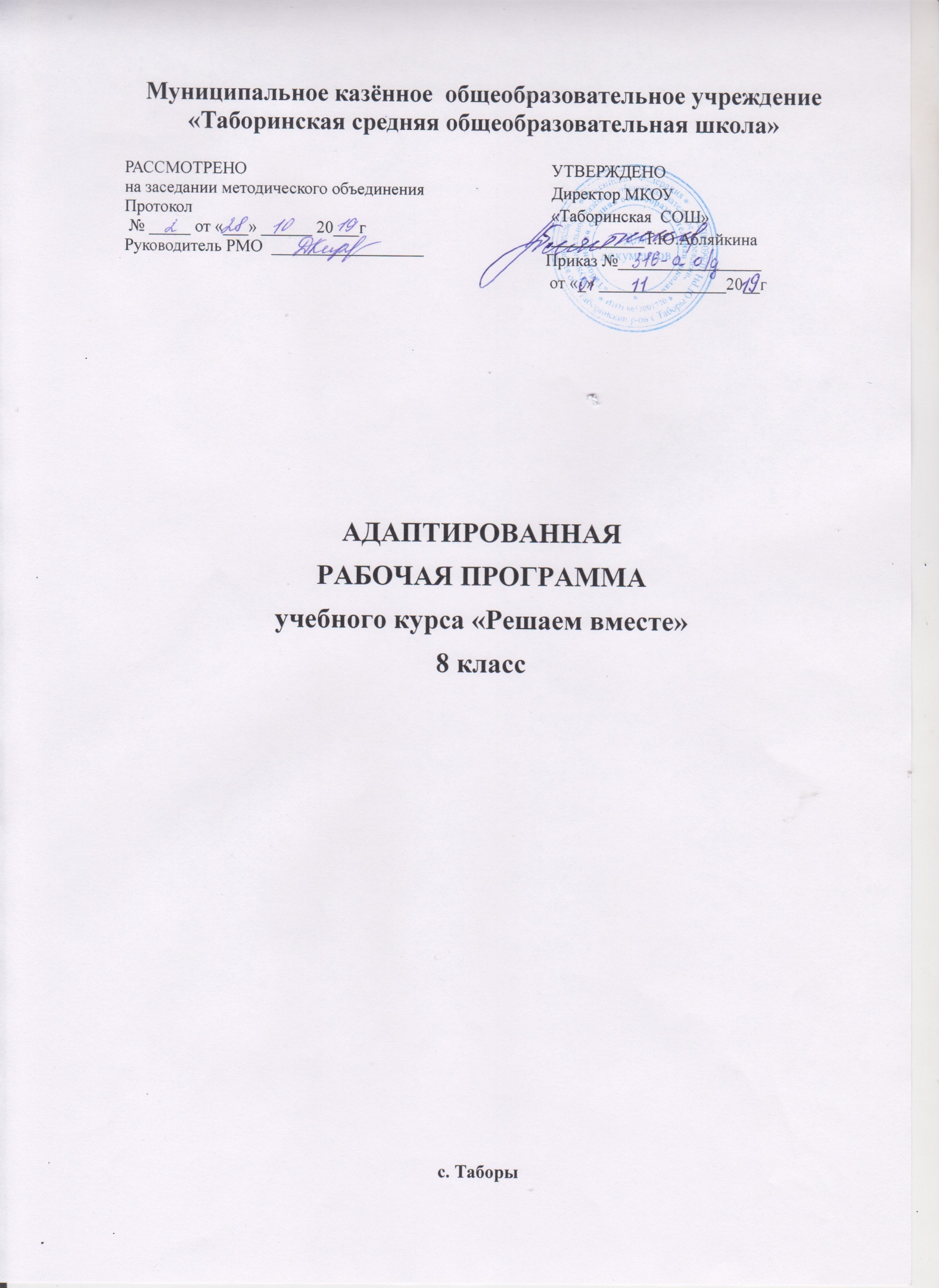  Пояснительная запискаРабочая программа учебного курса «Решаем вместе» 8 класса для детей с ОВЗ (с умственной отсталостью) составлена на основе:1.Федеральный закон от 29.12.2012 N 273-ФЗ «Об образовании в Российской Федерации»;ФГОС обучающихся с умственной отсталостью (интеллектуальными нарушениями), Приказ Министерства образования и науки РФ от 19.12.2014г. №1599.Примерная адаптированная основная общеобразовательная программа образования обучающихся с умственной отсталостью (интеллектуальными нарушениями) (одобрена решением федерального учебно-методического объединения по общему образованию (протокол от 22 декабря 2015 г. №4/15)).Обучение ведется по учебнику Эк В.В. Математика  8 класс (для обучающихся с интеллектуальными нарушениями).Курс математики в старших классах в условиях специального коррекционного класса или общеобразовательного класса является логическим продолжением изучения этого предмета в I-IV классах. Распределение учебного материала, так же как и на предыдущем этапе, осуществляются концентрически, что позволяет обеспечить постепенный переход от исключительно практического изучения математики к практико-теоретическому изучению, но с обязательным учетом значимости усваиваемых знаний и умений в формировании жизненныхкомпетенций.Цель:- дать обучающимся такие доступные количественные, пространственные и временные представления, которые помогут им в дальнейшем включиться в трудовую деятельность. Задачи:Формирование и развитие математических знаний и умений, необходимых для решения практических задач в учебной и трудовой деятельности; используемых в повседневнойжизни;Коррекция недостатков познавательной деятельности и повышение уровня общего развития;Воспитание положительных качеств и свойствличности.Общая характеристика предметаМатематическое образование в основной школе для детей с ОВЗ (умственная отсталость) складывается из следующих содержательных компонентов (точные названия блоков): арифметика, геометрия.Арифметика призвана  способствовать приобретению практических навыков, необходимых для повседневной жизни. Она служит базой для всего дальнейшего изучения математики, способствует логическому развитию и формированию умения пользоваться алгоритмами.Геометрия – один из важнейших компонентов математического образования, необходимая для приобретения конкретных знаний о пространстве и практически значимых умений, формирования языка описания объектов окружающего мира, для развития пространственного воображения и интуиции, математической культуры, для эстетического воспитания учащихся. Изучение геометрии вносит вклад в развитие логическогомышления.Обучение в целом носит предметно-практический характер, тесно связанный как с жизнью и профессионально-трудовой подготовкойучащихся.Общая характеристика учебного процессаПриоритетными методами обучения учащихся с интеллектуальной недостаточностью на уроках математики: (классификация методов по характеру познавательной деятельности) являются:объяснительно-иллюстративный метод, метод при котором учитель объясняет, а дети воспринимают, осознают и фиксируют впамяти;репродуктивный метод (воспроизведение и применениеинформации);метод проблемного изложения (постановка проблемы и показ пути еерешения);частично – поисковый метод (дети пытаются сами найти путь к решениюпроблемы);исследовательский метод (учитель направляет, дети самостоятельно исследуют).Основные виды организации учебного процесса:урок,самостоятельнаяработа,практическаяработа,индивидуальная форма работы,парная формаработы,групповая формаработы,коллективная формаработы,экскурсии Основныетехнологии:игровые,здоровье сберегающие,теория решения изобретательскихзадач,личностно – ориентированноеобучение,проблемно-поисковыеобучение,развивающееобучение,дифференцированноеобучение,информационно – коммуникативныетехнологии.Основными видами деятельности учащихся по предмету являются:слушание;речеваядеятельность;устныйсчет;понимание и объяснение слов и выражений, употребляемых в текстезадач;выполнение упражнений;решениезадач;деятельность под руководствомучителя;записывание сдоски;чтение геометрическихчертежей;самостоятельная работа по заданиям и вопросам, помещенным в учебнике математики;построение чертежей геометрических фигур ител.Типовые задания, нацеленные на развитие познавательных базовых учебных действийРоль математики как важнейшего средства коммуникации в формировании речевых умений неразрывно связана и с личностными результатами, так как основой формирования человека как личности является развитие речи и мышления. С этой точки зрения задания могут быть ориентированы на достижение личностных результатов, такие задания предлагают не только найти решение, но и обосновать его, основываясь только на фактах (задания, сопровождаемые инструкцией «Объясни...»).Работа с математическим содержанием учит уважать и принимать чужое мнение (все задания, сопровождаемые инструкцией «Сравни свою работу с работами других учеников»).Таким образом, работа с математическим содержанием позволяет поднимать самооценку обучающихся, формировать у них чувство собственного достоинства, понимание ценности своей и чужой личности. Так как рассматриваемый курс математики серьёзнейшим образом ориентирован на развитие коммуникативных умений, на уроках запланированы ситуации тесного межличностного общения, предполагающие формирование важнейших этических норм.Эти нормы общения позволяют научить ребёнка грамотно и корректно взаимодействовать с другими. Такая работа развивает у детей представление о толерантности, учит терпению во взаимоотношениях и в то же время умению не терять при общении свою индивидуальность, т.е. также способствует формированию представлений о ценности человеческой личности. (Все задания, относящиеся к работе на этапе первичного закрепления нового, работа с текстовыми задачами в классе и т.д.)В курсе математики можно выделить два тесно взаимосвязанных направления развития коммуникативных умений: развитие устной научной речи и развитие комплекса умений, на которых базируется грамотное эффективноевзаимодействие.К первому направлению можно отнести все задания, сопровождающиеся инструкциями«Расскажи», «Объясни по рисунку».Ко второму направлению формированию коммуникативных базовых учебных действий относится система заданий, нацеленных на организацию общения учеников в паре или группе.Основой развития коммуникативных умений в данном курсе математики является систематическое использование на уроках трёх видов диалога:а) диалог в большой группе (учитель - ученики); б) диалог в небольшой группе (ученик - ученики); в) диалог в паре (ученик - ученик).Возрастные психологические особенности школьников делают необходимым формирование моделирования как базового учебного действия. Оно осуществляется в рамках практически всех учебных предметов школы, но для математики это действие представляется наиболее важным, так как создаёт важнейший инструментарий для развития у детей познавательных базовых действий. Так, например, большое количество математических задач может быть понято и решено школьниками только после создания адекватной их восприятию вспомогательной модели.Работа с любым учебным заданием требует развития регулятивных умений. Одним из наиболее эффективных учебных заданий на развитие таких умений является текстовая задача, так как работа с ней полностью отражает алгоритм работы по достижению поставленной цели: «Поставь вопрос, чтобы задача решалась в одно действие. Поставь вопрос, чтобы задача решалась в два действия».Следующим этапом развития организационных умений является работа над системой учебных заданий (учебной задачей). Для этого в учебнике предлагаются проблемные вопросы для обсуждения учеников и выводы, позволяющие проверить правильность собственных умозаключений. Таким образом, школьники учатся сверять свои действия с целью.Критерии и нормы оценки знаний обучающихсяОсновными критериями оценки планируемых результатов являются следующие:соответствие/несоответствие науке и практике; полнота и надежность усвоения; самостоятельность применения усвоенных знаний.Таким образом, усвоенные предметные результаты могут быть оценены с точки зрения достоверности как «верные» или «неверные». Критерий «верно»/«неверно» (правильность выполнения задания) свидетельствует о частотности допущения тех или иных ошибок, возможных причинах их появления, способах их предупреждения или преодоления. По критерию полноты предметные результаты могут оцениваться как полные, частично полные и неполные. Самостоятельность выполнения заданий оценивается с позиции наличия / отсутствия помощи и ее видов: задание выполнено полностью самостоятельно; выполнено по словесной инструкции; выполнено с опорой на образец; задание не выполнено при оказании различных видов помощи.Знания и умения учащихся по математике оцениваются по результатам их индивидуального и фронтального опроса, текущих и итоговых письменных работ.Чем больше верно выполненных заданий к общему объему, тем выше показатель надежности полученных результатов, что дает основание оценивать их как «удовлетворительные», «хорошие», «очень хорошие» (отличные).В текущей оценочной деятельности результаты, продемонстрированные учеником, соотносятся с оценками:«3» (зачёт), если обучающиеся верно выполняют от 35% до 50% заданий;«4» ― от 51% до 65% заданий;«5» ― свыше 65%.Оценка устныхответовОценка «5» ставится ученику, если он;а) дает правильные, осознанные ответы на все поставленные вопросы, может подтвердить правильность ответа предметно-практическими действиями, знает и умеет применять правила умеет самостоятельно оперировать изученными математическими представлениями;б) умеет самостоятельно, с минимальной помощью учителя, правильно решить задачу, объяснить ход решения;в) умеет производить и объяснять устные и письменные вычисления;г) правильно узнает и называет геометрические фигуры, их элементы, положение фигур по отношению друг к другу на плоскости ихпространстве,д) правильно выполняет работы по измерению и черчению с помощью измерительного и чертежного инструментов, умеет объяснить последовательность работы.Оценка «4» ставится ученику, если его ответ в основном соответствует требованиям, установленным для оценки «5», но:а) при ответе ученик допускает отдельные неточности, оговорки, нуждается в дополнительных вопросах, помогающих ему уточнить ответ;б) при вычислениях, в отдельных случаях, нуждается в дополнительных промежуточных записях, назывании промежуточных результатов вслух, опоре на образы реальных предметов;в) при решении задач нуждается в дополнительных вопросах учителя, помогающих анализу предложенной задачи уточнению вопросов задачи, объяснению выбора действий; г) с незначительной помощью учителя правильно узнает и называет геометрические фигуры, их элементы, положение фигур на плоскости, в пространстве, по отношению друг к другу;д) выполняет работы по измерению и черчению с недостаточной точностью.Все недочеты в работе ученик легко исправляет при незначительной помощи учителя, сосредоточивающего внимание ученика на существенных особенностях задания, приемах его выполнения, способах объяснения. Если ученик в ходе ответа замечает и самостоятельно исправляет допущенные ошибки, то ему может быть поставлена оценка«5».Оценка «З» ставится ученику, если он:а) при незначительной помощи учителя или учащихся класса дает правильные ответы на поставленные вопросы, формулирует правила может их применять;б) производит вычисления с опорой на различные виды счетного материала, но с соблюдением алгоритмов действий;в) понимает и записывает после обсуждения решение задачи под руководствомучителя;г) узнает и называет геометрические фигуры, их элементы, положение фигур на плоскости и в пространстве со значительной помощью учителя или учащихся, или с использованием записей и чертежей в тетрадях, в учебниках, на таблицах, с помощью вопросовучителя;д) правильно выполняет измерение и черчение после предварительного обсуждения последовательности работы демонстрации приёмов ее выполнения.Оценка «2» ставится ученику, если он обнаруживает, незнание большей части программного материала не может воспользоваться помощью учителя, других учащихся.Письменная проверка знаний и уменийучащихсяУчитель проверяет и оценивает все письменные работы учащихся. При оценке письменных работ используются нормы оценок письменных контрольных работ, при этом учитывается уровень самостоятельности ученика, особенности его развития.По своему содержанию письменные контрольные работы могут быть либо однородными (только задачи, только примеры, только построение геометрических фигур и т. д.), либо комбинированными,— это зависит от цели работы, класса и объема проверяемого материала.Объем контрольной работы должен быть таким, чтобы на ее выполнение учащимся требовалось в V — IХ классах 35 — 40 мин. Причем за указанное время учащиеся должны не только выполнить работу, но и успеть ее проверить.При оценке письменных работ учащихся по математике грубыми ошибками следует считать; неверное выполнение вычислений вследствие неточного применения правил и неправильное решение задачи (неправильный выбор, пропуск действий, выполнение ненужных действий, искажение смысла вопроса, привлечение посторонних или потеря необходимых числовых данных), неумение правильно выполнить измерение и построение геометрических фигур.Негрубыми ошибками считаются ошибки, допущенные в процессе списывания числовых данных (искажение, замена), знаков арифметических действий, нарушение в формулировке вопроса (ответа) задачи, правильности расположения записей, чертежей, небольшая неточность в измерении и черчении.Оценка не снижается за грамматические ошибки, допущенные в работе. Исключение составляют случаи написания тех слов и словосочетаний, которые широко используются на уроках математики (названия компонентов и результатов, действий, величин и др.).При оценке комбинированных работ:Оценка «5» ставится, если вся работа выполнена без ошибок.Оценка «4» ставится, если в работе имеются 2—3 негрубые ошибки.Оценка «3» ставится, если решены простые задачи, но не решена составная или решена одна из двух составных задач, хотя и с негрубыми ошибками, правильно выполнена большая часть других заданий.Оценка «2» ставится, если не решены задачи, но сделаны попытки их решить и выполнено менее половины других заданий.При оценке работ, состоящих из примеров и других заданий, в которых не предусматривается решение задач:Оценка «5» ставится, если все задания выполнены правильно.Оценка «4» ставится, если допущены 1—2 негрубые ошибки.Оценка «3» ставится, если допущены 1—2 грубые ошибки или 3—4 негрубые.Оценка «2» ставится, если допущены 3—4 грубые шибки и ряд негрубых.При оценке работ, состоящих только из задач с геометрическим содержаниемОценка «5» ставится, если все задачи выполнены правильно.Оценка «4» ставится, если допущены 1-— 2 негрубые ошибки при решении задач на вычисление или измерение, а построение выполнено недостаточно точно.Оценка «3» ставится, если не решена одна из двух-трех данных задач на вычисление, если при измерении допущены небольшие неточности; если построение выполнено правильно, но допущены ошибки при размещении чертежей на листе бумаги, а также при обозначении геометрических фигурбуквами.Оценка «2» ставится, если не решены две задачи на вычисление, получен неверный результат при измерении или нарушена последовательность построения геометрических фигур.Планируемые результаты освоения обучающимися с легкой умственной отсталостью (интеллектуальными нарушениями) учебного предмета«Математика»Освоение учебного предмета Математика обучающимися с легкой умственной отсталостью (интеллектуальными нарушениями) предполагает достижение ими двух видов результатов: личностных и предметных.Личностные:осознание себя как гражданина России; формирование чувства гордости за своюРодину;воспитание уважительного отношения к иному мнению, истории и культуре других народов;сформированность адекватных представлений о собственных возможностях, о насущно необходимомжизнеобеспечении;овладение начальными навыками адаптации в динамично изменяющемся и развивающемсямире;овладение социально-бытовыми навыками, используемыми в повседневной жизни;владение навыками коммуникации и принятыми нормами социальноговзаимодействия;способность к осмыслению социального окружения, своего места в нем, принятие соответствующих возрасту ценностей и социальныхролей;принятие и освоение социальной роли обучающегося, проявление социально значимых мотивов учебной деятельности;сформированность навыков сотрудничества с взрослыми и сверстниками в разных социальныхситуациях;воспитание эстетических потребностей, ценностей ичувств;развитие этических чувств, проявление доброжелательности, эмоционально- нравственной отзывчивости и взаимопомощи, проявление сопереживания к чувствам другихлюдей;сформированность установки на безопасный, здоровый образ жизни, наличие мотивации к творческому труду, работе на результат, бережному отношению к материальным и духовнымценностям;проявление готовности к самостоятельнойжизни.Предметные результаты:Для обучающихся с лёгкой умственной отсталостью (интеллектуальными нарушениями) выделяют два уровня овладения предметными результатами: минимальный (обязательный) и достаточный (необязательный).Минимальный уровень:-знание числового ряда чисел в пределах 100 000; чтение, запись и сравнение целых чисел в пределах 100 000;-знание таблицы сложения однозначных чисел;-знание табличных случаев умножения и получаемых из них случаев деления;-письменное выполнение арифметических действий с числами в пределах 100 000 (сложение, вычитание, умножение и деление на однозначное число) с использованием таблиц умножения, алгоритмов письменных арифметических действий, микрокалькулятора (легкие случаи);-знание обыкновенных и десятичных дробей; их получение, запись, чтение;-выполнение арифметических действий (сложение, вычитание, умножение и деление на однозначное число) с десятичными дробями, имеющими в записи менее 5 знаков (цифр), в том числе с использованием микрокалькулятора;-знание названий, обозначения, соотношения крупных и мелких единиц измерения стоимости, длины, массы, времени; выполнение действий с числами, полученными при измерении величин;-нахождение доли величины и величины по значению её доли (половина, треть, четверть, пятая, десятая часть);-решение простых арифметических задач и составных задач в 2 действия;-распознавание, различение и называние геометрических фигур и тел (куб, шар, параллелепипед), знание свойств элементов многоугольников (треугольник, прямоугольник, параллелограмм);-построение с помощью линейки, чертежного угольника, циркуля, транспортира линий, углов, многоугольников, окружностей в разном положении на плоскости;Достаточный уровень:знание числового ряда чисел в пределах 1 000 000; чтение, запись и сравнение чисел в пределах 1 000 000;-знание таблицы сложения однозначных чисел, в том числе с переходом через десяток;-знание табличных случаев умножения и получаемых из них случаев деления;-знание названий, обозначений, соотношения крупных и мелких единиц измерения стоимости, длины, массы, времени, площади, объема;-устное выполнение арифметических действий с целыми числами, полученными при счете и при измерении, в пределах 100 (простые случаи в пределах 1 000 000);-письменное выполнение арифметических действий с многозначными числами и числами, полученными при измерении, в пределах 1 000 000;-знание обыкновенных и десятичных дробей, их получение, запись, чтение;-выполнение арифметических действий с десятичными дробями;-нахождение одной или нескольких долей (процентов) от числа, числа по одной его доли (проценту);-выполнение арифметических действий с целыми числами до 1 000 000 и десятичными дробями с использованием микрокалькулятора и проверкой вычислений путем повторного использования микрокалькулятора;-решение простых задач в соответствии с программой, составных задач в 2-3 арифметических действия;-распознавание, различение и называние геометрических фигур и тел (куб, шар, параллелепипед, пирамида, призма, цилиндр,конус);-знание	свойств	элементов	многоугольников	(треугольник,	прямоугольник, параллелограмм), прямоугольногопараллелепипеда;-вычисление площади прямоугольника, объема прямоугольного параллелепипеда (куба);-построение с помощью линейки, чертежного угольника, циркуля, транспортира линий, углов, многоугольников, окружностей в разном положении на плоскости, в том числе симметричных относительно оси, центра симметрии;-применение математических знаний для решения профессиональных трудовых задач;-представления о персональном компьютере как техническом средстве, его основных устройствах и их назначении.Требования к уровню подготовки обучающихся 8 классаЗнать:величину1°;размеры прямого, остроте, тупого, развернутого, полного, смежных углов, сумму углов треугольника;элементытранспортира;единицы измерения площади, ихсоотношения;формулы длины окружности, площадикруга.уметь:присчитывать и отсчитывать разрядные единицы и равные числовые группы в пределах 1 000 000;выполнять сложение, вычитание, умножение и деление на однозначное двузначное целое число натуральных чисел, обыкновенных и десятичныхдробей;находить число по одной его доле, выраженной обыкновенной или десятичнойдробью;находить среднее арифметическое несколькихчисел;решать арифметические задачи на пропорциональноеделение;строить и измерять углы с помощьютранспортира;строить треугольники по заданным длинам сторон и величинеуглов;вычислять площадь прямоугольника(квадрата);вычислять длину окружности и площадь круга по заданной длинерадиуса;строить точки, отрезки симметричные данным относительно оси, центрасимметрии.ПРИМЕЧАНИЯМинимальный уровень (обязательно)уметь выполнять четыре арифметических действия с натуральными числами в пределах 10000; по возможности с десятичными и обыкновенными дробями;знать наиболее употребительные единицы площади;знать размеры прямого, острого тупого угла вградусах;находить число по его половине, десятойдоле;вычислять среднее арифметическое несколькихчисел;вычислять площадь прямоугольника. 9классзнать:таблицы сложения однозначных чисел, в том числе с переходом черездесяток;табличные случаи умножения и получаемые из них случаиделения;названия, обозначения соотношения крупных и мелких единиц измерения стоимости, длины, массы, времени, площади,объема;натуральный ряд чисел от 1 до 1 000000;геометрические фигуры и тела, свойства элементов многоугольников (треугольника, прямоугольника, параллелограмма, четырехугольника, шестиугольника), прямоугольного параллелепипеда, пирамиды, цилиндра, конуса,шара.уметь:выполнять устные арифметические действия с числами в пределах 100, легкие случаи в пределах 1 000000;выполнять	письменные	арифметические	действия	с	натуральными	числами	и десятичнымидробями;складывать, вычитать умножать, и делить на однозначное и двузначное число, числа, полученные при измерении одной, двумя единицами измерения стоимости, длины, массы, выраженными в десятичныхдробях;находить дробь (обыкновенную, десятичную), проценты от числа, число по его доле или проценту;решать все простые задачи в соответствии с данной программой, составные задачи в 2, 3, 4 арифметическихдействия;вычислять площадь прямоугольника, объем прямоугольногопараллелепипеда;различать геометрические фигуры итела;строить с помощью линейки, чертежного угольника, циркуля, транспортира линии, углы, многоугольника, окружности в разном положении на плоскости, в том числе симметричные относительно оси, центра симметрии; развертки куба, прямоугольного параллелепипеда.ПРИМЕЧАНИЯДостаточный уровень:знать величины, единицы измерения стоимости, длины, массы, плошади, объема, соотношения единиц измерения стоимости, длины,массы;читать, записывать под обыкновенные,десятичные;уметь считать, выполнять письменные арифметические действия (умножение и деление на однозначное число, круглые десятки) в пределах10000;решать простые арифметические задачи на нахождение суммы, остатка, произведения, частного, на увеличение (уменьшение) числа па несколько единиц, в несколько раз. На нахождение дроби обыкновенной; десятичной, 1% от числа; па соотношения: стоимость цена, количество, расстояние, скорость,время;уметь	вычислять	площадь	прямоугольника	по	данной	длине	сторон;	объем прямоугольного параллелепипеда по данной длинестороны;уметь чертить линии, углы, окружности, треугольники, прямоугольники, с помощью линейки, чертежного угольника,циркуля;различать геометрические фигуры и тела.Базовые учебные действия:Базовые учебные действия ― это элементарные и необходимые единицы учебной деятельности, формирование которых обеспечивает овладение содержанием образования обучающимися с лёгкой умственной отсталостью.БУД обеспечивает успешность (эффективность) изучения содержания учебного предмета и включают в себя личностные, коммуникативные, регулятивные и познавательные учебныедействия.Личностные учебные действия:Личностные учебные действия представлены следующими умениями: испытывать чувство гордости за свою страну; гордиться школьными успехами и достижениями как собственными, так и своих товарищей; адекватно эмоционально откликаться на произведения литературы, музыки, живописи и др.; уважительно и бережно относиться к людям труда и результатам их деятельности; активно включаться в общеполезную социальную деятельность; бережно относиться к культурно-историческому наследию родного края истраны.Коммуникативные учебные действия:Коммуникативные учебные действия включают: вступать и поддерживать коммуникацию в разных ситуациях социального взаимодействия (учебных, трудовых, бытовых и др.); слушать собеседника, вступать в диалог и поддерживать его, использовать разные виды делового письма для решения жизненно значимых задач; использовать доступные источники и средства получения информации для решения коммуникативных и познавательных задач.Регулятивные учебные действия:Регулятивные учебные действия представлены умениями: принимать и сохранять цели и задачи решения типовых учебных и практических задач, осуществлять коллективный поиск средств их осуществления; осознанно действовать на основе разных видов инструкций для решения практических и учебных задач; осуществлять взаимный контроль в совместной деятельности; обладать готовностью к осуществлению самоконтроля в процессе деятельности; адекватно реагировать на внешний контроль и оценку, корректировать в соответствии с ней своюдеятельность.Познавательные учебные действия:Дифференцированно воспринимать окружающий мир, его временно-пространственную организацию; использовать усвоенные логические операции (сравнение, анализ, синтез, обобщение, классификацию, установление аналогий, закономерностей, причинно- следственных связей) на наглядном, доступном вербальном материале, основе практической деятельности в соответствии с индивидуальными возможностями; использовать в жизни и деятельности некоторые межпредметные знания, отражающие несложные, доступные существенные связи и отношения между объектами и процессами.Основное содержание учебного курса: «Решаем вместе»Присчитывание и отсчитывание чисел 2, 20, 200, 2000, 20 000; 5, 50, 5 000, 50000; 25, 250,2500, 25 000 в пределах 1 000 000, устно с записью получаемых при счете чисел, с использованием счетов.Письменное сложение и вычитание чисел, полученных при измерении одной; двумя единицами стоимости, длины, массы, выраженных в десятичных дробях.Замена целых и смешанных чисел неправильными дробями.Умножение и деление обыкновенных и десятичных дробей , в том числе чисел, полученных при измерении одной, двумя единицами стоимости, длины, массы выраженных в десятичных дробях на однозначные, двузначные целые числа.Простые задачи на нахождение числа по одной его доле, выраженной обыкновенной или десятичной дробью, среднего арифметического двух и более чисел.Составные задачи на пропорциональное деление, на части, способом принятия общего количества за единицу.Градус. Обозначение: 1° . Градусное измерение углов. Величина острого, тупого, развернутого, полного угла. Транспортир, построение измерение углов с помощью транспортира. Смежные углы, сумма смежных углов, углов треугольника.Построение треугольников по заданным длинам двух сторон и градусной мере угла, заключенного между ними, по длине стороны и градусной мере двух углов, прилежащих к ней.Площадь. Обозначение: S. Единицы измерения площади 1 кв. мм, (), 1 кв. см (, 1 кв. дм (), 1 кв. м (), 1 кв. км (), их соотношения.Единицы измерения земельных площадей: 1 га 1 а, их соотношения.Измерение т вычисление площади прямоугольника. Числа, полученные при измерении одной, двумя единицами площади, их преобразования, выражение в десятичных дробях.Длина окружности С = 2πR, сектор, сегмент. Площадь круга S = Линейные, столбчатые, круговые диаграммы.Построение точки, отрезка, треугольника, четырехугольника, окружности симметричных данным относительно оси, центра симметрии.Тематическое планированиекласс, 1 час в неделю, 34 часаУчебно-методические средства обучения рабочей программыПрограммы для 5-9 классов специальных (коррекционных) учреждений VIII вида: Сб.1. –М.: Гуманист. Изд. Центр ВЛАДОС, под редакцией доктора педагогических наук В.В.Воронковой, 2012. – 224 с. Учебник «Математика» для 8 класса специальных (коррекционных) образовательных учреждений VIII вида под ред. В.В.Эк, Москва «Просвещение», 2017.Дополнительная литератураЭк В.В. Обучение математике учащихся младших классов специальных (коррекционных) общеобразовательных учреждений VIII вида.  - М., 2005.Перова М.Н., Эк В.В. Обучение элементам геометрии во вспомогательной школе: Пособие для учителя. —М., 1992.Обучение детей с нарушениями интеллектуального развития: (Олигофренопедагогика): Учеб.пособие для студ. высш. пед. учеб, заведений / Б.П.Пузанов, Н.П.Коняева, Б.Б.Горскин и др.; Под ред. Б.П.Пузанова. - М.: Издательский центр «Академия», 2001. - 272 с.№Тема программыКоличество часовОсновные виды учебной деятельности1Нумерация2Присчитывание и отсчитывание чисел, устно с записью получаемых при счете чисел, с использованием счетов.2Умножение и деление целыхчисел и десятичных дробей8Умножение и деление целых чисел и десятичных дробей, с переходом через разряд3Геометрический материал3Градус. Обозначение: 1° . Градусное измерение углов. Величина острого, тупого, развернутого, полного угла. Транспортир, построение измерение углов с помощью транспортира. Смежные углы, сумма смежных углов, углов треугольника.Построение треугольников по заданным длинам двух сторон и градусной мере угла, заключенного между ними, по длине стороны и градусной мере двух углов, прилежащих к ней.4Обыкновенные дроби5Составные задачи на пропорциональное деление, на части, способом принятия общего количества за единицу5Обыкновенные и десятичныедроби5Умножение и деление обыкновенных и десятичных дробей , в том числе чисел, полученных при измерении одной, двумя единицами стоимости, длины, массы выраженных в десятичных дробях на однозначные, двузначные целые числа6Арифметические действия с целыми числами, полученнымипри измерении величин, и десятичными дробями12Письменное сложение и вычитание чисел, полученных при измерении одной; двумя единицами стоимости, длины, массы, выраженных в десятичных дробях.Замена целых и смешанных чисел неправильными дробями.7Повторение2Итого:102